EXAMEN FINAL U (6 a 10) COMALAT1. Elige la opción correcta:1. ¿Cuándo es el examen?_______________________a. No me recuerdob. No recuerdoc. No acuerdo2.  En Ibiza en verano hace mucho calor, por eso llevo……a. un jersey de lana y unas botasb. un abrigoc. un vestido, unas sandalias y un sombrero.3. ¿Cómo es la primavera en Andalucía?__________________________________a. Hace un frío horrible y nieva mucho.b. Es muy bonita, hay muchas flores en el campo y hace frescoc. Llueve todos los días y a veces nieva4. ¿Qué haces? 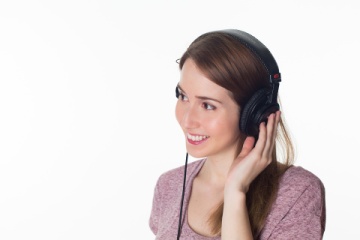 https://pixabay.com/es/mujer-chica-auriculares-m%C3%BAsica-977019/a. Estoy mirando música.b. Estoy hablándome música.c. Estoy escuchando música.5. ¿Qué vas a hacer el fin de semana próximo?___________________________________a. Vamos en  un hotel para descansar.b. Vengo de trabajar en una tienda.c. Voy a estudiar  en la biblioteca de la universidad.6. ¿Cuál es tu comida favorita?______________________________________Encántame las croquetasMe gustan el gazpachoMe encanta la tortilla de patata.https://pixabay.com/es/ni%C3%B1a-triste-fruncir-el-ce%C3%B1o-295470/7. ¿Por qué está triste  Manuela? 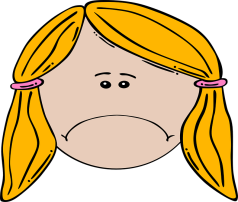 ___________________________Como está triste, ha roto con su novio.Está triste porque ha roto con su novioSu novio está enfadada por qué él es pobre.8.  ¿Dónde quedamos?__________________________________Quedamos a las 7 en la cafetería de la estación.Nos quedamos a tu casa.Nos quedamos pronto.9. 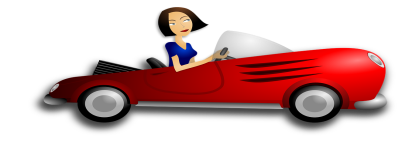 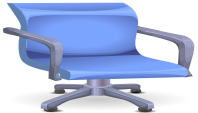 https://pixabay.com/es/del-autom%C3%B3vil-mujer-morena-coche-160338/https://pixabay.com/es/azul-giratorio-sillas-muebles-575883/a. El coche rojo es muy caro que la silla azul.b. El coche rojo es más caro que la silla azul.c. La silla azul es tan cara que el coche rojo.10. ¿A qué te dedicas?_________________________________a.  Trabajo a una escuela infantilb.  Dedico a pintar coches de madera.c.  Me dedico a diseñar vestidos de boda.11. ¿Te gusta cocinar?__________________________a. Me encanta mucho.b. Gusto mucho.c. Me encanta.12. El pollo se compra en una…………………..a. charcuteríab. carniceríac. pescadería13.  ¿Qué te pasa cariño?__________________________a. Me duelo el estómago.b. Estoy duele la cabeza.c. Me duelen mucho las piernas.14.  ¿Vamos a la playa?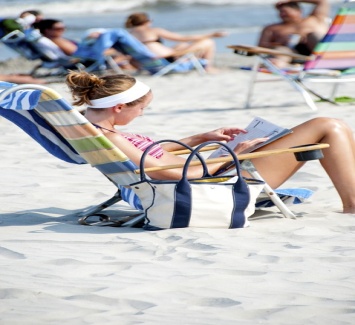 https://pixabay.com/es/playa-arena-ni%C3%B1a-tierra-sol-420173/a. Hay suficientes gentes, yo no voy.b. No, hoy hay mucha gente.c. No, hay pocas gentes, podemos ir hoy a la playa15. Tengo fiebre y me duele todo el cuerpo.________________________________a. Debes  quedarte en la cama unos días.b. Debes a quedarte en la cama unos días.c. Tienes de quedarte en la cama unos días.16. Esto es…………… ti,…………… tu cumpleaños.a. para/ porb. por/porc. por/para17. ¿Cómo se hace la salsa ali-oli?_________________________________a. Se hace mezclando huevo, ajo y aceite.b. Hacen con huevos, ajos y aceite.c. Hacemos con un poquito de huevo, ajo y aceite.18. ¿Qué lugar visitasteis ayer? ________________________________a. Fuimos al castillo de Santa Bárbara.b. Visitemos Calpe.c. Fuimos en Altea.19. Siempre………el metro y…….que……..un taxi porque……… a trabajar a las ocho en puntoa. pierdo / tengo / coger / empiezob. pierdo / tenemos / cogemos / empezóc. perdemos / tenemos / tomar / salimos 20. La ciudad …………… vivimos es muy agradable y…………. cerca del mar.a. que/estáb. quien/esc. donde/estáSoluciones:1b  2c  3b  4c  5c  6c  7b  8a  9b  10c  11c  12b  13c  14b  15a  16a  17a  18a  19a  20c